Brucella spp. Characteristics ChartGram stain:Small, faintly staining Gram-negative coccobacilli (0.4 x 0.8μm)Colony morphology:Light “dust” of growth after 24hPunctate on Sheep Blood agar at 48hSmooth, convex, and raised with an entire edge on Chocolate and Sheep Blood agar after 48hNon-pigmented; non-hemolyticGrowth:Slow upon primary isolation; most require CO2 incubationNo growth on MacConkey or Eosin Methylene Blue agar (infrequently, pinpoint colonies on MacConkey after extended incubation – 7 days)Does not satellite around S. aureus (does not require X & V factors)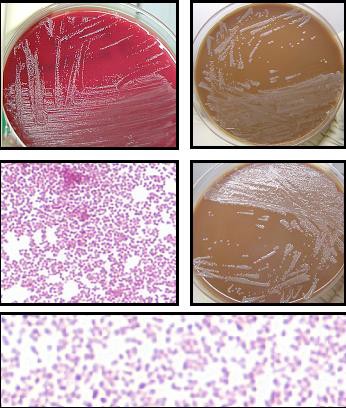 Biochemicals:Oxidase, catalase, and urease positiveRefer Cultures to your LRN Reference Lab